Name: _______________________	                                   Pd: ____Simple Machines are everywhere….Wait….But first, let me take a selfie!Simple machines are all around us.  Often times we take for granted how often we use these clever inventions.  What better way to learn about our newest topic in science than to combine it with a favorite past time of many of you….THE SELFIE!  Are you going to show your duck face? Kissy face? Serious face?Objective:  Students will work in pairs to discover 4 types of simple machines around the school or in the classroom. (At least TWO different types)Once you have discovered an example of a simple machine here’s what ya gotta do…BOTH partners will take a selfie with each simple machine (both students must be in the picture)Create a poster to display your simple machine selfies. The poster must include an appropriate title, the type and definition of the simple machine pictured AND how the machine functions to make work easier.ALL PICTURES MUST BE SCHOOL APPROPRIATE!GROUP MEMBERS:_______________________________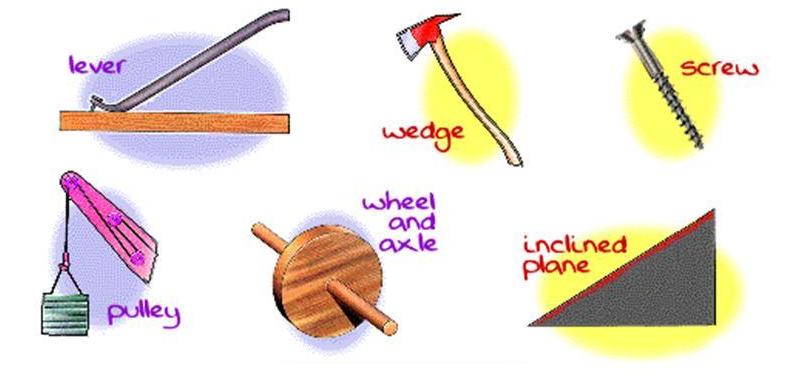 CRITERIAPOINTSAppropriate picture displaying the simple machineThe definition of the simple machine5-7 sentences describing how the machine works AND how it makes work easier (MUST INCLUDE vocabulary such as force, distance)____/8____/2____/10TOTAL____/20